Søknadsskjema for kommunale tilskot til ålment kulturarbeid i Gulen kommune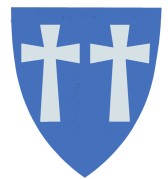 SKILDRING AV TILTAKET (kan også leggjast ved på eige ark)PS! Følgjande må leggjast ved søknaden:Årsmelding og rekneskap for siste årBudsjett og årsplan for inneverande årOm dette er levert for inneverande år, sjå bort frå denne postenLag/organisasjon:Lag/organisasjon:Lag/organisasjon:Leiar:Leiar:Adresse:Telefon:Telefon:E-post:Medl.tal:Kto.nr:Aktivitetstiltak/ tilskiping:Aktivitetstiltak/ tilskiping:Tid:Stad:BUDSJETT FOR TILTAKET, INKL. KULTURTILSKOT  (kan også leggjast ved på eige ark)BUDSJETT FOR TILTAKET, INKL. KULTURTILSKOT  (kan også leggjast ved på eige ark)BUDSJETT FOR TILTAKET, INKL. KULTURTILSKOT  (kan også leggjast ved på eige ark)BUDSJETT FOR TILTAKET, INKL. KULTURTILSKOT  (kan også leggjast ved på eige ark)KostnaderKostnaderFinansieringFinansieringSumSumStad / datoSignaturSendast til Gulen kommune, Eivindvikvegen 1119, 5966 EivindvikSendast til Gulen kommune, Eivindvikvegen 1119, 5966 EivindvikSendast til Gulen kommune, Eivindvikvegen 1119, 5966 EivindvikTlf   57 78 20 00Fax	57 78 20 99E-post postmottak@gulen.kommune.no